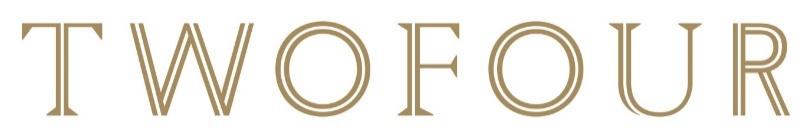 WORK EXPERIENCE APPLICATION FORMFULL NAME:  CONTACT NUMBER: EMAIL ADDRESS: EDUCATION (Institution, year of study or year graduated, subject (if University degree or college course achieved):CURRENT EMPLOYMENT IF NOT IN FULL-TIME EDUCATION: PREFERRED LOCATION FOR WORK EXPERIENCE (London (WestWorks, White City) or Plymouth (Estover)):WORK EXPERIENCE AVAILABILITY/PREFERRED DATES DURING THE MONTHS CURRENTLY SPECIFIED ON OUR WEBSITE:  What do you hope to achieve from your work experience placement at Twofour and what are your career aspirations? (maximum 200 words)What television programme have you watched recently that you have enjoyed and why? (maximum 200 words)If you could work on any of Twofour’s television programmes which one would it be and why? (maximum 200 words)Do you have any hobbies and/or can you tell us about any achievements you are particularly proud of?Please attach a link to a 30 second video telling us why you would like the opportunity to do work experience with us.Please email your completed form to workexperience@twofour.co.uk.  Your data will be held in accordance with our Applicant Privacy Notice found at www.twofour.co.uk.